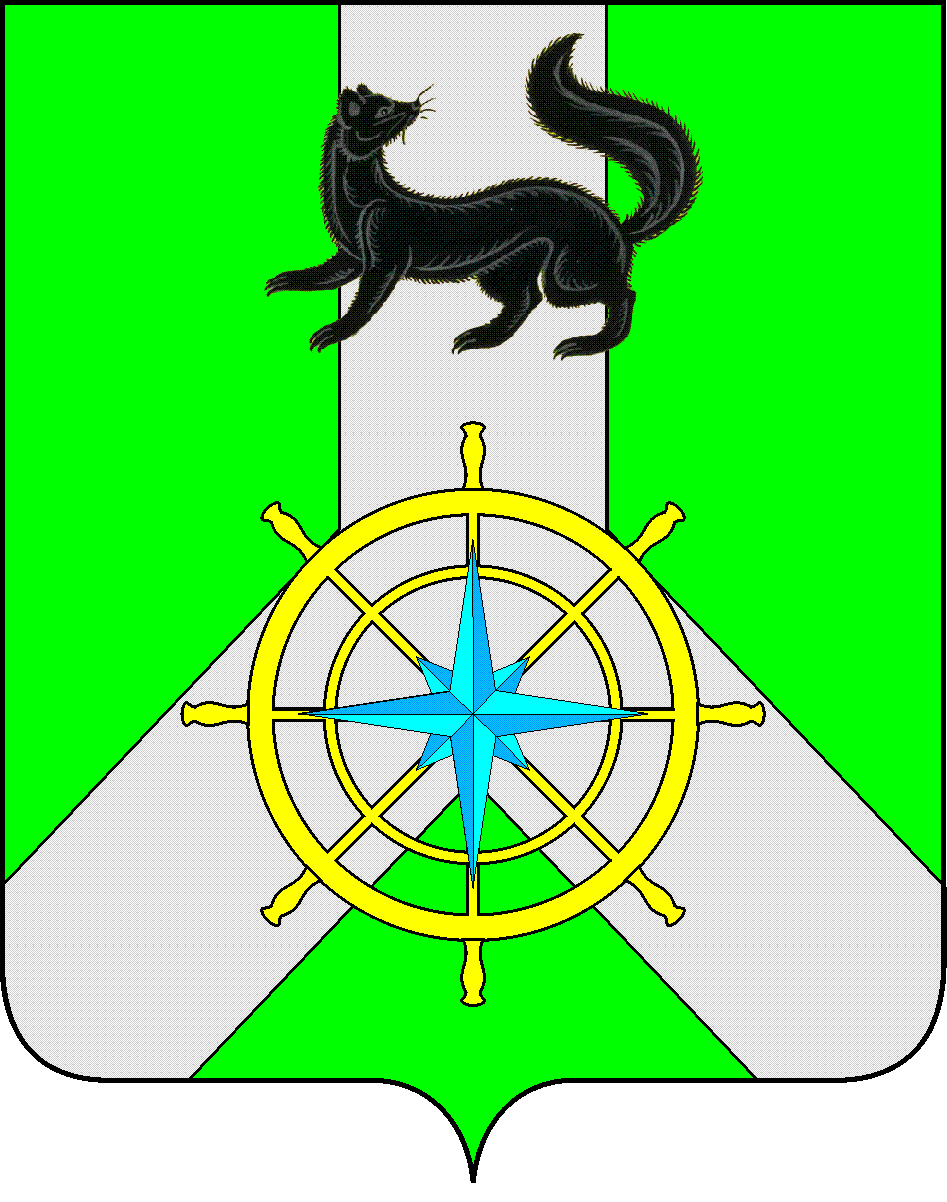 Р О С С И Й С К А Я   Ф Е Д Е Р А Ц И ЯИ Р К У Т С К А Я   О Б Л А С Т ЬК И Р Е Н С К И Й   М У Н И Ц И П А Л Ь Н Ы Й   Р А Й О НА Д М И Н И С Т Р А Ц И Я П О С Т А Н О В Л Е Н И ЕВ целях реализации мероприятий, направленных на поддержку и развитие малого и среднего предпринимательства на территории Киренского муниципального района,              в соответствии с Федеральным законом от 24 июля 2007 года № 209-ФЗ «О развитии малого и среднего предпринимательства в Российской Федерации», постановлением от 18 сентября 2017г. № 452, «Об утверждении Порядка создания координационных или совещательных органов в области развития малого и среднего предпринимательства на территории Киренского муниципального района», руководствуясь статьями 39,55 Устава муниципального образования Киренский район,                                 ПОСТАНОВЛЯЕТ:	1. Утвердить прилагаемое  Положение  о координационном совете в области развития малого и среднего предпринимательства на территории Киренского муниципального района.2. Настоящее постановление считать вступившим в силу со дня его подписания.3.Настоящее постановление подлежит размещению на официальном сайте администрации Киренского муниципального района.4. Контроль за исполнением настоящего постановления оставляю за собой. И.о. главы администрации 					       Е.А.ЧудиноваСОГЛАСОВАНО:Начальник отдела по экономике                                                                                                       М.Р. СиньковаНачальник правового отделаадминистрации Киренского муниципального района                                                                                      И.С. ЧернинаИсполнитель: Лыкова И.К. – главный специалист по анализу и прогнозированию социально-экономического развития отдела по экономике администрации Киренского муниципального районат. 89641039122ПОЛОЖЕНИЕо координационном совете в области развития малого и среднего предпринимательства на территории Киренского муниципального района1 Общие положения1.1. Координационный совет в области развития малого и среднего предпринимательства на территории Киренского муниципального района (далее - Совет) является постоянно действующим совещательным органом в сфере развития малого и среднего предпринимательства. Решения координационного совета носят рекомендательный характер;1.2. В своей деятельности Совет руководствуется Конституцией Российской Федерации, федеральными законами, нормативными правовыми актами Президента Российской Федерации, Правительства Российской Федерации, областными законами и иными нормативными правовыми актами Иркутской области, нормативными правовыми актами МО Киренский район, а также настоящим Положением.2  Цели Совета2.1 Повышение роли субъектов малого и среднего предпринимательства в социально-экономическом развитии Киренского муниципального района;2.2. Осуществление координации деятельности органов местного самоуправления с субъектами предпринимательства, общественными объединениями и организациями, образующими инфраструктуру поддержки малого и среднего предпринимательства;2.3. Привлечение субъектов малого и среднего предпринимательства к выработке и реализации муниципальной политики в области развития малого и среднего предпринимательства;2.4. Исследование и обобщения проблем субъектов малого и среднего предпринимательства, защита их законных прав и интересов;2.5. Привлечение граждан, общественных организаций, объединений предпринимателей, представителей средств массовой информации к обсуждению вопросов, касающихся реализации права граждан на предпринимательскую деятельность, и выработке по данным вопросам рекомендаций;2.6. Выдвижение и поддержка инициатив, направленных на реализацию муниципальной политики в области развития малого и среднего предпринимательства;2.7. Выработка рекомендаций органам местного самоуправления при определении приоритетов в области развития малого и среднего предпринимательства.3 Полномочия Совета3.1. Содействие реализации муниципальной политики, направленной на поддержку и развитие малого и среднего предпринимательства на территории Киренского муниципального района;3.2. Определение приоритетных направлений развития малого и среднего предпринимательства;3.3. Изучение, анализ, обобщение и обсуждение имеющихся проблем субъектов малого исреднего предпринимательства, подготовка и внесение предложений органам местного  самоуправления Киренского муниципального района, территориальным органам федеральных органов исполнительной власти по устранению административных барьеровв правоотношениях, ущемляющих законные права и интересы субъектов малого и среднего предпринимательства, и решению других вопросов, оказывающих существенноевлияние на их деятельность;3.4. Участие в разработке и содействие реализации муниципальных программ Киренского муниципального района по  развитию малого и среднего предпринимательства.3.5. Участие в принятии решений о передаче субъектам малого и среднего предпринимательства и организациям, образующим инфраструктуру поддержки малого исреднего предпринимательства, прав владения и (или) пользования недвижимым имуществом МО Киренский район, включенным в перечень недвижимого имущества, предназначенного для этих целей;3.6. Содействие деятельности некоммерческих организаций, выражающих интересы субъектов малого и среднего предпринимательства;3.7. Изучение, обобщение и распространение положительного опыта деятельности субъектов малого и среднего предпринимательства и организаций, осуществляющих поддержку малого и среднего предпринимательства.4 Состав Совета 4.1. Персональный состав Совета утверждается постановлением администрации Киренского муниципального района;4.2. В состав Совета входят председатель, заместитель председателя, секретарь и члены Совета;4.3. В состав Совета могут входить должностные лица органов местного самоуправления, представители субъектов малого и среднего предпринимательства, некоммерческих организаций, выражающих интересы субъектов малого и среднего предпринимательства, организаций, образующих инфраструктуру поддержки субъектов малого и среднего предпринимательства, эксперты, консультанты и иные специалисты;4.4. По решению Совета, члены Совета, без уважительных причин не принимающие участия в работе Совета, могут быть выведены из его состава.5 Организация деятельности Совета5.1. Работой Совета руководит председатель Совета, а в его отсутствие - заместитель председателя Совета.5.2. Председатель Совета:- осуществляет руководство деятельностью Совета;- ведет заседания Совета или поручает ведение заседания Совета своему заместителю;- подписывает протокол заседания Совета и выписки из протокола заседания Совета или поручает их подписание своему заместителю;- обеспечивает и контролирует выполнение решений Совета.5.3. Заместитель председателя Совета:- выполняет поручения председателя Совета;- председательствует на заседаниях Совета в случае отсутствия председателя Совета или по его поручению;- участвует в подготовке вопросов, выносимых на рассмотрение заседания Совета;- осуществляет необходимые меры по выполнению решений Совета, контролю за их реализацией.5.4 Секретарь Совета:- ведет сбор документов и материалов, необходимых для рассмотрения вопросов, включенных в повестку дня заседания, и обеспечивает членов Совета необходимыми документами и материалами;- организует подготовку заседаний Совета, в том числе извещает членов Совета и приглашенных о дате, времени, месте проведения и повестке дня заседания Совета;- ведет протокол заседания Совета;- подписывает протоколы заседаний Совета;- обеспечивает хранение материалов и протоколов заседаний Совета;- предоставляет копии протоколов заседаний координационного совета (или выписок из протоколов) членам координационного совета и органам местного самоуправления МО Киренский район.5.5. Члены Совета:- выполняют поручения председателя Совета и заместителя председателя Совета;- участвуют в подготовке вопросов, выносимых на рассмотрение заседания Совета;5.6. Заседания Совета проводятся по мере необходимости;5.7. Председатель Совета, заместитель председателя Совета и члены Совета имеют право вносить предложения в повестку дня заседания Совета;5.8. Заседание Совета считается правомочным, если на нем присутствуют не менее половины членов Совета;5.9. Решения Совета принимаются на заседаниях Совета путем открытого голосования простым большинством голосов, присутствующих на заседании членов Совета и оформляются протоколом;5.10. При равенстве голосов, голос председателя Совета является решающим;5.11. По итогам заседаний Совета оформляется протокол заседания, который подписывается председателем и секретарем Совета;5.12. Для участия в заседаниях Совета могут быть приглашены граждане, не являющиеся членами Совета;5.13. Прекращение деятельности Совета осуществляется по решению главы администрации Киренского муниципального района.от 30.12.2019 г.            № 700г. КиренскОб утверждении Положения о координационном совете 